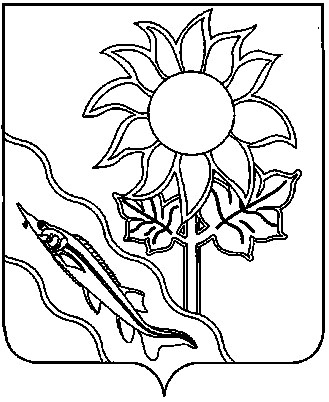 АДМИНИСТРАЦИЯ АЛЕКСАНДРОВСКОГО СЕЛЬСКОГО ПОСЕЛЕНИЯ ЕЙСКОГО РАЙОНАП О С Т А Н О В Л Е Н И Ес. АлександровкаО признании отдельного правового акта утратившим силуВ соответствии со статьей 14 Федерального закона                                                от 6 октября 2003 года № 131-ФЗ «Об общих принципах организации местного самоуправления в Российской Федерации», руководствуясь Уставом Александровского сельского поселения Ейского района п о с т а н о в л я ю:1. Постановление администрации Александровского  сельского поселения Ейского района от 16 мая 2018 года № 87 «Об утверждении административного регламента исполнения муниципальной функции «Осуществление муниципального контроля за сохранностью автомобильных дорог местного значения в границах Александровского сельского поселения Ейского района» признать утратившим силу2. Общему отделу администрации Александровского сельского поселения Ейского района (Павлова) обнародовать настоящее постановление в специально установленных местах в соответствии с Порядком опубликования (обнародования) муниципальных правовых актов и разместить на официальном сайте Александровского сельского поселения Ейского района в информационно-телекоммуникационной сети «Интернет».3. Контроль за выполнением настоящего постановления оставляю за собой.4. Постановление вступает в силу со  дня  его обнародования.Глава Александровского сельскогоПоселения Ейского района                                                         С.А.Щегольковаот11.01.2022№7